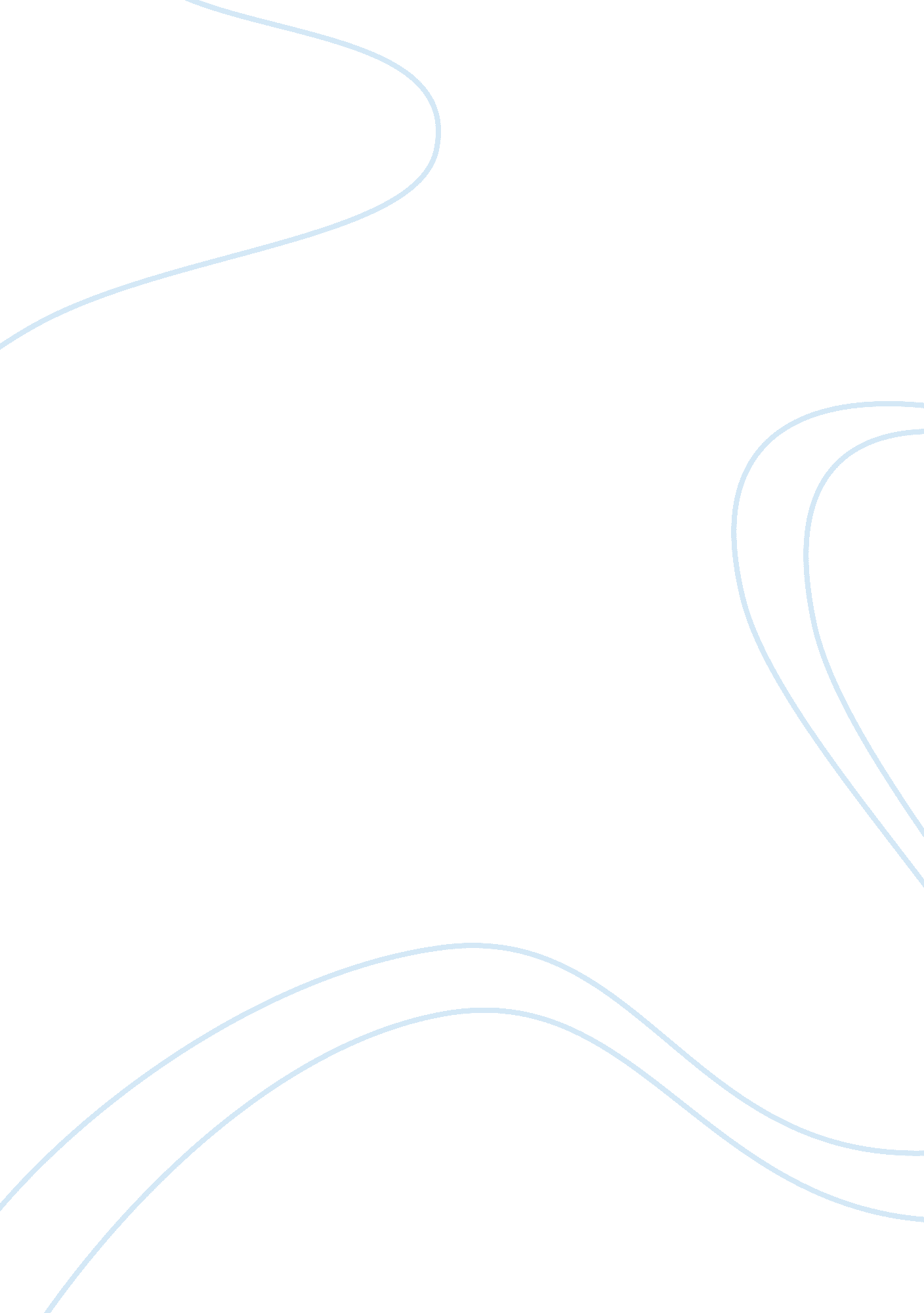 Islamic studies level 2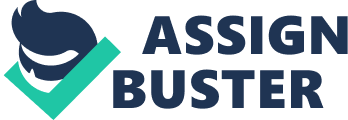 Count the months in the Islamic year? Muharram, Safar, Rabi' al-Awwal, Rabi' ath Thani, Jamadi al-Awwal, Jamadi ath Thani, Rajab, Sha'ban, , Ramadan, Shawwal, Thul Qaidah, and Thul Hijjah. What was the name of Prophet Adam (P) wife? Hawwa or Eve ONISLAMIC STUDIES/LEVEL 2 SPECIFICALLY FOR YOUFOR ONLY$13. 90/PAGEOrder NowName the prophet who killed Jalut or, Goliath. Dawood (P)Name the mother of the Prophet Ismail (P). HajarName the prophet whom Allah (SWT) told him to build an ark. Nuh (P)Which prophet was born miraculously without a father? Isa (P)Who was the older brother of Prophet Musa (P)? Haroon (P)Who was the father of Prophet Yousuf(P)? Yaqoob (P)Which holy book was revealed to the Prophet Dawud (P)? Al-ZaboorName the prophet who understood the language of birds? Sulayman (P)Name the prophet who had the special power to interpret dreams? Yousuf (P)Name the youngest brother of Prophet Yusuf (P)? Ben YameenWhere is Masjid al-Aqsa located? In PalestineWhat were the names of the four Caliphs? Abu Bakr, Omar, Uthman, and Ali ( R )How many surahs are there in the Qur'an? 114Name the special spring found in Makkah? Zam Zam WaterWhat happened between the two sons of the Prophet Adam (P)? One killed the other. What was the name of the first battle in Islam? Battle of BadrWhat is the name of the second battle in Islam? UhudIn how many days did Allah (SWT) create the Earth? 6 daysWhat happened to the army of Abraha that came to destroy the holy Ka'bah? Allah sent birds with rocks to destroy the army of Abraha and they died. Allah is AL- Kareem, what does Al-Kareem mean? Noble and generousGiving a small part of our savings at the end of each year. This is one of the five pillars of Islam? ZakahHow many Rak'as in Satul-Eid? 2 raka'ahIs the Khutba in Eid al-Fitr before or after the Salatul-Eid? After Salatul- Eid 